ISP Nº 7 “Brigadier Estanislao López”Profesorado en AdministraciónCátedra: FilosofíaCurso: Tercer añoModalidad: AnualCantidad de Horas: 3 hs. semanalesCiclo lectivo: 2018Profesora Reemplazante: Lic. y Prof. María Laura Di MartinoFundamentaciónAdentrarse en el terreno de la Filosofía, resulta una aventura en la que, como sujetos, se nos exige un esfuerzo por posicionarnos de otro modo. Es una aventura, ya que es ingresar hacia un modo de pensar distinto y en este sentido, nos lleva hacia lo desconocido y nos deja en un lugar de confusión, complejidad, perplejidad. Es entrar en el camino de pensarlo todo. Y cuando decimos todo, hablamos del ser, de las cosas, de las instituciones, de la política, de nuestro accionar, del conocimiento, de sentimientos; absolutamente todo. Pero este modo de pensar, es un ejercicio diferente al que estamos habituados. Es un ejercicio en donde necesitamos de  mucho atrevimiento, porque debemos pensar aquellas cosas que creemos ya sabidas, ya conocidas y la pregunta debe ir hasta sus últimas consecuencias. Una pregunta debe llevarnos a la otra, hasta alcanzar los primeros principios o los últimos, los más profundos. Este preguntar y repreguntar, muchas veces nos dejará en situaciones paradojales, en contradicciones, en aporías; otras tantas se verá reflejado en acción, transformación y liberación. La Filosofía posee todas estas características: es crítica, reflexiva, compleja, trasformadora, inútil, de-constructiva y constructiva. La misma se ha iniciado con el hombre y esto en un doble sentido: por una parte, tiene un comienzo que es histórico, que atiende a determinadas circunstancias socio-históricas y políticas. Pero también, posee un origen que es inherente al hombre mismo. Todos nos preguntamos, todos nos asombramos, todos sospechamos. Este último sentido, el más importante, es el  que nos demuestra que todos somos aptos y llevamos dentro a la Filosofía. Por lo antedicho, este espacio curricular le propone a los estudiantes conocer y comprender qué es la Filosofía y el filosofar. Pretende imbuirlos en el camino del pensar, criticar y reflexionar propio de la disciplina. De este modo, se conseguirá una práctica que le permita constituirse como un sujeto analizante. La misma debe poder luego ser aplicada a distintas temáticas específicas, las cuales los llevará hacia re-pensar lo social, lo histórico, lo político, lo educativo, el yo personal, la alteridad y la vida cotidiana. La Filosofía si bien, históricamente, es una disciplina sumamente antigua, hoy más que nunca se hace imprescindible. Nuestro contexto actual y el educativo en particular, exigen que pongamos en marcha la duda, el asombro, la sospecha, a fin de no dar nada por supuesto. Nos exige que conozcamos y comprendamos autores clásicos, modernos y contemporáneos. Que tengamos encuentros profundos con sus palabras, con el significado y la interpretación, para de este modo erigirnos en nuestra propia vida como aquellos sujetos que llevan adelante sus acciones de un modo consciente, ético, libre y responsable. Sólo de este modo, podremos vivir en una sociedad más simple, más equitativa y respetuosa. Y sólo así, serán los formadores de nuevos sujetos, con las mismas características. PropósitosAbrir un espacio de reflexión en sentido amplio.Estimular este espacio de reflexión y aplicarlo a la cuestión y problemáticas histórico- filosóficas.Descubrir y alentar la importancia del pensamiento reflexivo en nuestra sociedad actual y en la cuestión educativa, en particular.ObjetivosQue los estudiantes consigan:Descubrir la importancia de aplicar la duda y la crítica al pensamiento.Adquirir capacidad argumentativa, con vocabulario adecuado y correcto uso de la oralidad.Expresar libremente, pero dentro de los criterios antes expuestos, sus opiniones.Discutir con sus propios pares y con el docente. Utilizar la refutación lógica.Incorporar el cuerpo de conocimientos filosóficos propuestos en los contenidos.Descubrir interrelaciones, similitudes y diferencias entre los pensamientos filosóficos propuestos.Contenidos:UNIDAD I: La Filosofía y el filosofar¿Qué es la Filosofía?Características del pensar filosófico.Disciplinas filosóficas.La filosofía y su relación con otras disciplinas: ciencia, arte, religión, política, educación. Orígenes de la Filosofía: asombro, duda, situaciones límites, tedio.Comienzo de la Filosofías: paso del mito al logos. La filosofía como crítica, sospecha y transformación: Freud, Nietszche y Marx.         Bibliografía: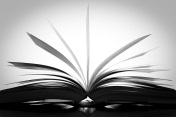 Cano, V. , La experiencia agónica del pensar: de Nietzsche a Derrida, Recuperado de file:///C:/Users/Usuario/Downloads/Dialnet-LaExperienciaDelPensarDeNietzscheADerrida-3267054%20(1).pdfCarpio, A. (2004) Principios de Filosofía: una introducción a su problemática. Recuperado de: https://filosofosinsentido.files.wordpress.com/2013/07/2332.pdfCasas, G. (2007) Introducción a la Filosofía, Córdoba: Universidad Católica de CórdobaEliade, M. (1991) Mito y Realidad, Barcelona: Editorial LaborFeinmann, J.P. (2006) ¿Qué es la Filosofía? , Buenos Aires: Prometeo.Jaspers, K. (1953) Los orígenes de la Filosofía en La filosofía, Mexico. Recuperado de: http://auladefilosofia.webcindario.com/el_origen_de_la_filosofia__jaspers._Karl_Jaspers.pdfLobosco, M; Bianchini, E; Grecman, B; Pazgon, E; Schagen, V; de Echano, J;Martínez, E; Montarelo, P; Navlet, I.(2004) Phrónesis. Temas de Filosofía, España: Vicens VivesNoro, J. S/A, Filosofía, problemas y vida, Discalia.S/A, Introducción a la Filosofía. Unidad I, Recuperado de https://historialbatros.files.wordpress.com/2010/02/unidad-i.pdfSztajnszrajber, D. (23/04/2012) La última Vez (Mensaje en un blog). Recuperado de: http://sztajnszrajber.blogspot.com.ar/2012/04/la-ultima-vez.htmlTorralba, F. (2007) Los maestros de la sospecha. Marx, Nietzsche, Freud., Barcelona: FragmentaUNIDAD II: Saber y PoderLa problemática del conocimiento. Gnoseología. Niveles de conocimiento: vulgar, científico, filosófico. Verdad y realidad.Epistemología: Ciencia. Relación y diferencia con la filosofía. Métodos filosóficos: Sócrates y la mayéutica; Platón y el idealismo; Aristóteles y el empirismo; Descartes y la duda metódica; Hume y el escepticismo. Kant y el criticismo, Hegel y el idealismo absoluto; Nietzsche y el vitalismo. Legitimidad del saber. Poder. Educación.      Bibliografía: Bunge, M. (1977) La ciencia, su método y su filosofía, Buenos Aires: Siglo veinteCarpio, A. (2004) Principios de Filosofía: una introducción a su problemática. Recuperado de: https://filosofosinsentido.files.wordpress.com/2013/07/2332.pdfCasas, G. (2007) Introducción a la Filosofía, Córdoba: Universidad Católica de CórdobaKasely, E. (2015) La Teoría del Poder de Foucault en el ámbito educativo. Horizonte de la Ciencia 5 (9) Diciembre 2015 FE/UNCP. ISSN (Impreso): 2304-4330/ ISSN (En Línea): 2413-936X, 127-133Klimovsky, G. (1994) Las desventuras del conocimiento científico. Una introducción a la epistemología. Buenos Aires: A-Z Editora. Lobosco, M; Bianchini, E; Grecman, B; Pazgon, E; Schagen, V; de Echano, J;Martínez, E; Montarelo, P; Navlet, I.(2004) Phrónesis. Temas de Filosofía, España: Vicens VivesNava Bedolla, J. (2016) La posibilidad del conocimiento; un problema filosófico sin solución definitiva, RIDE Revista Iberoamericana para la Investigación y el Desarrollo Educativo, Vol. 6 Nº 12. Rodríguez Neira, T. (1995) Poder y Saber (La micropolítica Foucaultiana y la Práctica escolar) Teor. educ. 7, 163-181 Urraco-Solanilla, M. y Gema Nogales-Bermejo (2013) MICHEL FOUCAULT: El funcionamiento de la institución escolar propio de la Modernidad. Anduli , Nº 12 , 153-167- ISSN 16960270UNIDAD III: La condición HumanaAntropología: El Hombre. Definición. Su lugar en el mundo.El problema de la finitud.Los DDHH. Fundamentación filosófica.El hombre y el trabajo. Transformación y relaciones sociales.       Bibliografía: Ansalone, A. (2015) Elementos para una perspectiva filosófica del trabajo. Lex Social, vol. 5,( núm. 2) 133-152Arendt, H. (2009)La condición Humana, Buenos Aires: PaidósBobbio, N. (1991) El tiempo de los derechos, Madrid: Editorial SistemaBobbio, N. (S/F), Igualdad y libertad, Paidós I.C.E./U.A.B.Casas, G. (2007) Introducción a la Filosofía, Córdoba: Universidad Católica de CórdobaCassirer, E. (1945) Antropología Filosófica. Introducción a una filosofía de la cultura. Mexico: Fondo de Cultura Económica.Fraiman, J. (2014) Algunas consideraciones sobre el concepto de trabajo en Karl Marx y el análisis crítico de Jürgen Habermas. Trabajo y Sociedad, Núm. 25, 235-245González, R. (1999), Fundamentos para una filosofía del trabajo, Pamplona: Cuadernos de Anuario Filosófico. Serie UniversitariaMarlasca López, A. (1998) Fundamentación filosófica de los derechos humanos (Una perspectiva actual en el 50 aniversario de la proclamación de los derechos humanos por parte de la ONU 1948-1998). Rev. Filosofía Univ. Costa Rica, XXXVI (90)561-578.Marx, K. (1980), Manuscritos: Economía y filosofía, Madrid: AlianzaPépin, C. (2010) Una semana de filosofía. Siete preguntas para iniciarse en la filosofía, Buenos Aires: Claridad.Resolución 217 A-III, Declaración Universal de los Derechos Humanos, Asamblea General de las Naciones Unidas, 10 de Diciembre de 1948Scheler, M. (1938) El puesto del hombre en el cosmos, Buenos Aires: LosadaSchuster, F. (S/F), ¿Qué es enseñar Derechos Humanos?, S/EUNIDAD IV: Realidad y LenguajeEl lenguaje frente a la realidad: como adecuación, como análisis, como interpretación, y como construcción. Relaciones entre lenguaje y pensamiento. El viraje hermenéutico y pragmático, analítico. Los signos: juegos y usos. Lenguaje y performatividad. Actos de habla. La ruptura entre las palabras y las cosas.     Bibliografía: Austin, J.L. (1995) Cómo hacer cosas con las palabras. Edición electrónica de www.philosophia.cl / Escuela de Filosofía Universidad ARCIS.Foucault, M. (1968) Las palabras y las cosas. Una arqueología de las ciencias humanas. Argentina: Siglo XXI EditoresFrápoli, M.J. y E. Romero (2007).Una aproximación a la filosofía del lenguaje. Madrid: Síntesis.Gadamer, G.H (1992) Verdad y método II, Salamanca: Ediciones Sígueme. Lobosco, M; Bianchini, E; Grecman, B; Pazgon, E; Schagen, V; de Echano, J;Martínez, E; Montarelo, P; Navlet, I.(2004) Phrónesis. Temas de Filosofía, España: Vicens VivesRicoeur, P. (S/F) Historia y narratividad, Barcelona-Buenos Aires-México: Ediciones Paidós. Searle, J. (1994) Actos de habla. Ensayo de Filosofía del lenguaje. Barcelona: Planeta-Agostini.UNIDAD V: Filosofía latinoamericanaAntecedentes de la filosofía latinoamericana.¿Existe un pensamiento latinoamericano?La filosofía en la actualidad.                  Bibliografía: Roig, A. (1994) ¿Existe un pensamiento latinoamericano? La dimensión práctica de su filosofía. Buenoas Aires: Centro Editor de América LatinaScanonne, J. C. (S/F) Actualidad y futuro de la filosofía de la liberación, Recuperado de: http://red.pucp.edu.pe/wp-content/uploads/biblioteca/090512.pdfSchutte, O. (S/F) Hacia un entendimiento de la Filosofía Latinoamericana, en Philosophy today. Gainesville, Florida, 1987Zea, L. (S/F) La esencia de los americano, Buenos Aires: PleamarSistema de Evaluación y promoción LIBRE: realiza los aprendizajes correspondientes al desarrollo de una materia sin asistencia a clase. Si bien conserva el derecho de asistir a clases en calidad de oyente, no realiza trabajos prácticos ni exámenes parciales. La aprobación de la materia correspondiente será por exámenes ante tribunal, con ajuste a la bibliografía indicada previamente en el proyecto curricular de la cátedra.REGULAR CON CURSADO PRESENCIAL: regulariza el cursado de las materias mediante el cumplimiento del 75% de la asistencia a clases y la aprobación del 70% de los Trabajos Prácticos y/ o Parciales previstos en el proyecto curricular de la cátedra. La aprobación será con examen final ante tribunal.REGULAR CON CURSADO SEMIPRESENCIAL: regulariza el cursado de las materias mediante el cumplimiento del 40% de la asistencia y la aprobación del 100% de los Trabajos Prácticos y/o Parciales previstos en el proyecto curricular de la cátedra. La aprobación será con examen final ante tribunal.La evaluación se realizará de manera continua, acompañando al estudiante en el proceso del aprendizaje. Además, se evaluará con la toma de dos parciales escritos, uno correspondiente a cada cuatrimestre.Criterios de evaluación:Claridad conceptual y  uso de vocabulario específico.Correcta aplicación de conceptos teóricos y material bibliográfico.Coherencia en las argumentaciones y posturas personales.Establecimiento de relaciones y ejemplificaciones de conceptos teóricos.Comprensión e interrelación de las unidades propuestas.